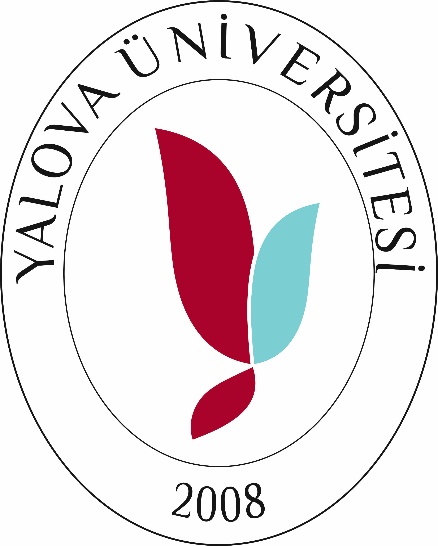 MÜHENDİSLİK FAKÜLTESİSTAJ DEFTERİÖĞRENCİ BİLGİLERİÖĞRENCİ BİLGİLERİÖĞRENCİ BİLGİLERİÖĞRENCİ BİLGİLERİÖĞRENCİ BİLGİLERİAdı SoyadıT.C. Kimlik No.FotoğrafÖğrenci NoÖğretim YılıFotoğrafE-posta AdresiTelefon NoFotoğrafİkametgâh AdresiFotoğrafİŞYERİ BİLGİLERİİŞYERİ BİLGİLERİİŞYERİ BİLGİLERİİŞYERİ BİLGİLERİİŞYERİ BİLGİLERİİŞYERİ BİLGİLERİAdıAdresiÜretim/Hizmet AlanıTelefon NoWeb AdresiStaja Başlama Tarihi: ...... / ...... / 201..Staja Başlama Tarihi: ...... / ...... / 201..Bitiş Tarihi: ...... / ...... / 201..Bitiş Tarihi: ...... / ...... / 201..Bitiş Tarihi: ...... / ...... / 201..Süresi: ........ günDefteri Onaylayan Mühendisin,Adı-Soyadı:Unvanı:Kaşe:İmza: